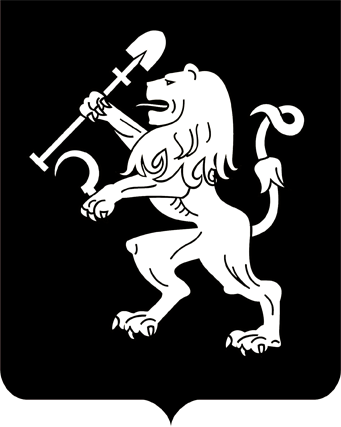 АДМИНИСТРАЦИЯ ГОРОДА КРАСНОЯРСКАПОСТАНОВЛЕНИЕОб утверждении проекта внесения изменений в проект планировки улично-дорожной сети и территорий общественного пользования городского округа город КрасноярскРассмотрев материалы проекта внесения изменений в проект                 планировки улично-дорожной сети и территорий общественного пользования  городского округа город Красноярск, в соответствии с Генеральным планом городского округа город Красноярск, протоколом  публичных слушаний от 14.02.2017, заключением о результатах публичных слушаний от 20.02.2017, руководствуясь ст. 45, 46 Градостроительного кодекса Российской Федерации, ст. 16 Федерального закона                               от 06.10.2003 № 131-ФЗ «Об общих принципах организации местного самоуправления в Российской Федерации», ст. 8 Правил землепользования и застройки городского округа город Красноярск, утвержденных решением Красноярского городского Совета депутатов от 07.07.2015                   № В-122, ст. 7, 41, 58, 59 Устава города Красноярска,ПОСТАНОВЛЯЮ:1. Утвердить проект внесения изменений в проект планировки улично-дорожной сети и территорий общественного пользования городского округа город Красноярск, утвержденный постановлением администрации города от 25.12.2015 № 833 (далее – Проект), согласно приложениям 1, 2 со следующими технико-экономическими показателями:1) протяженность линий основных видов общественного транспорта, всего 1 957,8 км, в том числе:трамвай – 50,3 км;автобус – 1 712,4;троллейбус – 195,1 км;плотность линий общественного транспорта, всего 5,1 км/кв. км территории;2) искусственные сооружения:мосты через р. Енисей: автомобильные – 5 ед., железнодорожные   – 2 ед.;путепроводы – 25 ед.;транспортные развязки в разных уровнях – 41 ед.;3) велосипедные дорожки – 497 км;4) набережные и насаждения общего пользования:благоустроенные набережные – 34,4 км;парки, скверы, бульвары – 2 919 га;обеспеченность насаждениями общего пользования – 28,3 кв. м на одного жителя;5) протяженность улично-дорожной сети (без учета улиц и дорог местного значения) 563,6 км, в том числе:магистральные дороги скоростного движения – 13,6 км;магистральные дороги регулируемого движения – 3,8 км;магистральные улицы общегородского значения регулируемого движения – 274 км;магистральные улицы районного значения транспортно-пешеходные – 254,2 км;магистральные улицы районного значения пешеходно-транс-портные – 14,6 км;пешеходные улицы – 3,4 км;плотность улично-дорожной сети – 4,0 км/кв. км;плотность магистральной улично-дорожной сети – 2,5 км/кв. км.2. Ранее утвержденные администрацией города проекты планировок с даты вступления в силу настоящего постановления в отношении установления красных линий действуют в части, не противоречащей Проекту, утвержденному настоящим постановлением.3. Настоящее постановление, Проект опубликовать в газете «Городские новости» и разместить на официальном сайте администрации города в течение семи дней с даты принятия постановления.4. Постановление вступает в силу со дня его официального опубликования.5. Контроль за исполнением настоящего постановления возложить на первого заместителя Главы города – руководителя департамента    Главы города Игнатенко А.Л.Глава города                                                                          Э.Ш. Акбулатов28.04.2017№ 278